Një udhëzues për të mbështetur ngritjen dhe funksionimin e  GKANEKS 8Model me udhëzime për hartimin e axhendës sëtakimitTakimi Vendosni numrin e takimit sipas kalendarit të takimeve të grupit“Grupi i Kolegëve” me Shënoni nëse grupi përbëhet nga mjekë dhe/ose infermierë , Qendra Shëndetësore Shënoni emrin e qendrës shëndetësore lidhur me vendosni çështjen si te Kalendari i takimeveTema: Shënoni temën përkatëse të  takimit sipas Kalendarit të Takimeve të GrupitQëllimi: përshkruani në mënyrë specifike qëllimin e takimit, psh. njohja për zbatim nga anëtarët e grupit të x njohurije/praktike/pajisje/udhëzuesi/protokolli, ose ndarja e eksperiencave/praktikave të anëtarëve të grupit lidhur me menaxhimin e rasteve me x situatë shëndetësore oseevidentimi i protokolleve që anëtarët e grupit i referohen në praktikën e tyre klinike etj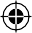 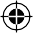 Data: ____________Ora: ____________ (kohëzgjatja 2 orë)Vendi i Takimit: QSH Shënoni emrin e qendrës shëndetësoreFacilitatore/ Organizatore: Shënoni emrin dhe mbiemrin e Facilitatores/reve në përputhje me Formularin e aplikimit për akreditimMaterialet e punës:Mbani parasysh që janë shumë specifike dhe lidhen me temën dhe përmbushjen e qëllimit të takimitMund të listoni gjithçka që duhet ta keni ju si facilitatorë dhe pjesëmarrësit gjatë takimit, që mund të jenë:Axhenda, në kopje sa janë të gjthë pjesëmarrësit,ndonjë material referencë në kopje për të gjithë pjesëmarrësitpajisje mjekësore nëse parashikohen të diskutohen ose përdoren,kartela mjekësore përdorimi/referimi i të cilave është pjesë e axhendës ,kompjuter,40	•	projektor nëse do të përdoret për prezantime, video, foto etjGrupet e Kolegëve (GK) - Formë e Edukimit në Vazhdim të Profesionistëve të  ShëndetësisëLidhur me Axhendën e takimit, duhet të mbani parasysh se ajo varet shumë nga tema dhe qëllimi. Gjatë zhvillimit të Axhendës së një Takimi Grup Kolegësh duhet të jeni krijues sepse nuk ka “formula të gatshme”. Modelet janë vetëm orientuese.Një Axhende Takimi zakonisht ka tre seanca: Hapjen, Zhvillimin dhe MbylljenHyrja shkon rreth 5-10 minuta.Zhvillimi merr rreth 1 orë e 30 deri 1 orë e 40 minuta.Përfundimet dhe Mbyllja marrin rreth 15-20 minutaTabela më poshtë jep çfarë mund të parashikohet gjatë hyrjes, zhvillimit dhe mbylljes:Mbani parasysh, zhvillimi mund të jetë vetëm një ose kombinim i 2 ose më shumë aktiviteteve që jepen të përmbledhura në Tabelë.41Një udhëzues për të mbështetur ngritjen dhe funksionimin e  GKPjesëmarrësit:Anëtarët e Grupit, emër mbiemër dhe pozicion42